Jméno a příjmení žáka: …………….……………………...1.B11. TÝDENNÍ PLÁNna týden od 25. 5. - 31. 5.VTřídní učitel:   Mgr. Michaela Vašíčková ,   miva71@seznam.cz,   tel. 722 074 144VTřídní učitel:   Mgr. Michaela Vašíčková ,   miva71@seznam.cz,   tel. 722 074 144    Vážení rodiče, milé děti, mnozí mi posíláte vyfocené, nebo naskenované vypracované úkoly  ve slabikáři, v písance, matematice v početníku i přiložené týdenní plány. Velmi vám děkuji, protože tak poznám, že nezahálíte, že se Vám rodiče věnují a vy jste moc šikovní a daří se Vám.   S některými z Vás se uvidím v pondělí a budeme úkoly z týdenního plánu vypracovávat spolu.   S těmi, co se učí doma, se uvidím ve čtvrtek na videosetkání a těším se, že jim budu moci vyprávět, jak se daří naší skupině ve škole.   Někteří žáčci však neposlali žádný email ani fotečku a 25. 5. nenastoupí. Nevím, jak se  jim daří. Možná mají rodiče problém s technikou. Velmi stojím o to, aby mi žáčci, co se dosud neozvali, ukázali, jak se jim daří číst, psát a počítat. Pro tyto žáčky, paní asistentky ve vestibulu hlavní budovy ZŠ tisknou zadaný týdenní plán a zde můžete také pracovní listy odevzdávat. Paní asistentky mi je předajíDalší plánovaná videokonference bude ve čtvrtek 28. 5. 2020 17:00 – 17: 40    Vážení rodiče, milé děti, mnozí mi posíláte vyfocené, nebo naskenované vypracované úkoly  ve slabikáři, v písance, matematice v početníku i přiložené týdenní plány. Velmi vám děkuji, protože tak poznám, že nezahálíte, že se Vám rodiče věnují a vy jste moc šikovní a daří se Vám.   S některými z Vás se uvidím v pondělí a budeme úkoly z týdenního plánu vypracovávat spolu.   S těmi, co se učí doma, se uvidím ve čtvrtek na videosetkání a těším se, že jim budu moci vyprávět, jak se daří naší skupině ve škole.   Někteří žáčci však neposlali žádný email ani fotečku a 25. 5. nenastoupí. Nevím, jak se  jim daří. Možná mají rodiče problém s technikou. Velmi stojím o to, aby mi žáčci, co se dosud neozvali, ukázali, jak se jim daří číst, psát a počítat. Pro tyto žáčky, paní asistentky ve vestibulu hlavní budovy ZŠ tisknou zadaný týdenní plán a zde můžete také pracovní listy odevzdávat. Paní asistentky mi je předajíDalší plánovaná videokonference bude ve čtvrtek 28. 5. 2020 17:00 – 17: 40Český jazyk čtení – slabikář str. 113-115 vyplňování úkolů podle zadání pod čarou DY, TY, NY, DI, TI, NIhttps://www.youtube.com/watch?v=R6XlBMWQZQ0Písanka str.30-32Český jazyk čtení – slabikář str. 113-115 vyplňování úkolů podle zadání pod čarou DY, TY, NY, DI, TI, NIhttps://www.youtube.com/watch?v=R6XlBMWQZQ0Písanka str.30-32Matematika –Pracovní učebnice str. 51                        Početník str.28Matematika –Pracovní učebnice str. 51                        Početník str.28 PRVOUKA Člověk a jeho svět pracovní učebnice str .70-71DNY V TÝDNU https://www.youtube.com/watch?v=3skjG-6R49YKALENDÁŘ PRVOUKA Člověk a jeho svět pracovní učebnice str .70-71DNY V TÝDNU https://www.youtube.com/watch?v=3skjG-6R49YKALENDÁŘAnglický jazyk                   dagmar.petrekova@centrum.cz                tel. 720 159 096Hello children.   Tento týden se s některými z Vás potkám po deseti týdnech ve škole. Je mi moc líto, že ne při výuce ve Vaší třídě. Do konce školního roku budeme dál pokračovat v plnění úkolů týdenních plánů. V jedenáctém plánu se podíváme na první část nové lekce s názvem „Koupání“. Seznámíme se s šesti slovíčky, ke kterým Vám posílám výslovnost na videu, a pěknou novou písničku o koupání pro radost. Také mám pro Vás jeden pracovní list.Přeji Vám krásný nový týden, milé děti. Your teacher Odkaz na video výslovnosti slovíček „Bathtime“ – koupáníhttps://quizlet.com/132753672/happy-house-1-unit6-flash-cards/Odkaz na video písničky „The bathtime song“ – píseň do koupelehttps://www.youtube.com/watch?v=S9Tx2nu5WVAPracovní list – viz přílohaPracovní list              AJ                                         Jméno: …………………………………..Najdi věci na obrázku a pečlivě je vybarvi podle zadání:růžový kartáč na vlasy červený kartáček na zuby oranžové mýdlo zelený šampón modrý ručník žlutá kachnička Kolik věcí na obrázku dokážeš pojmenovat anglicky? Napiš jejich počet do čtverečku. 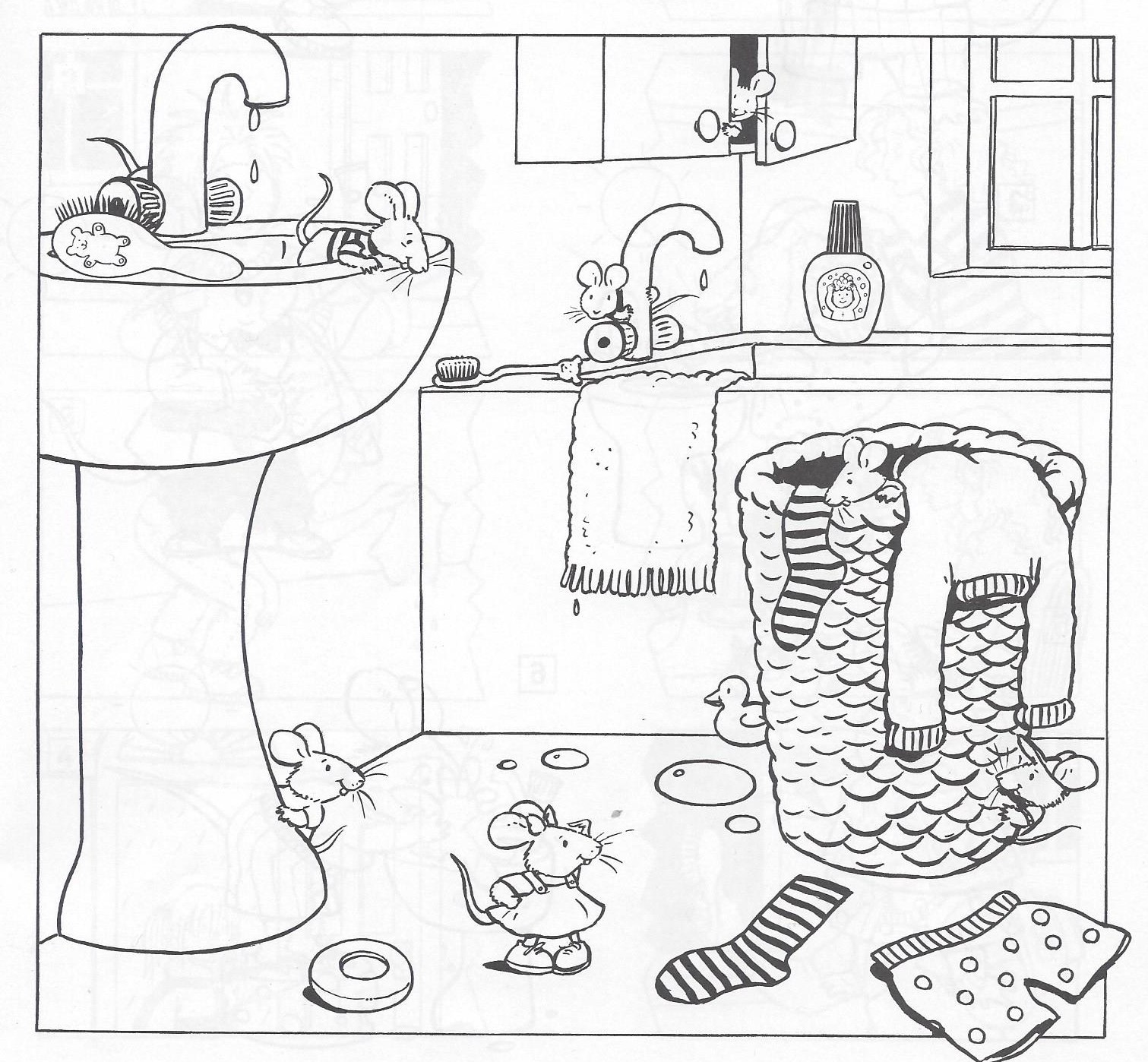                Pracovní list             M                                Jméno: ……………………………………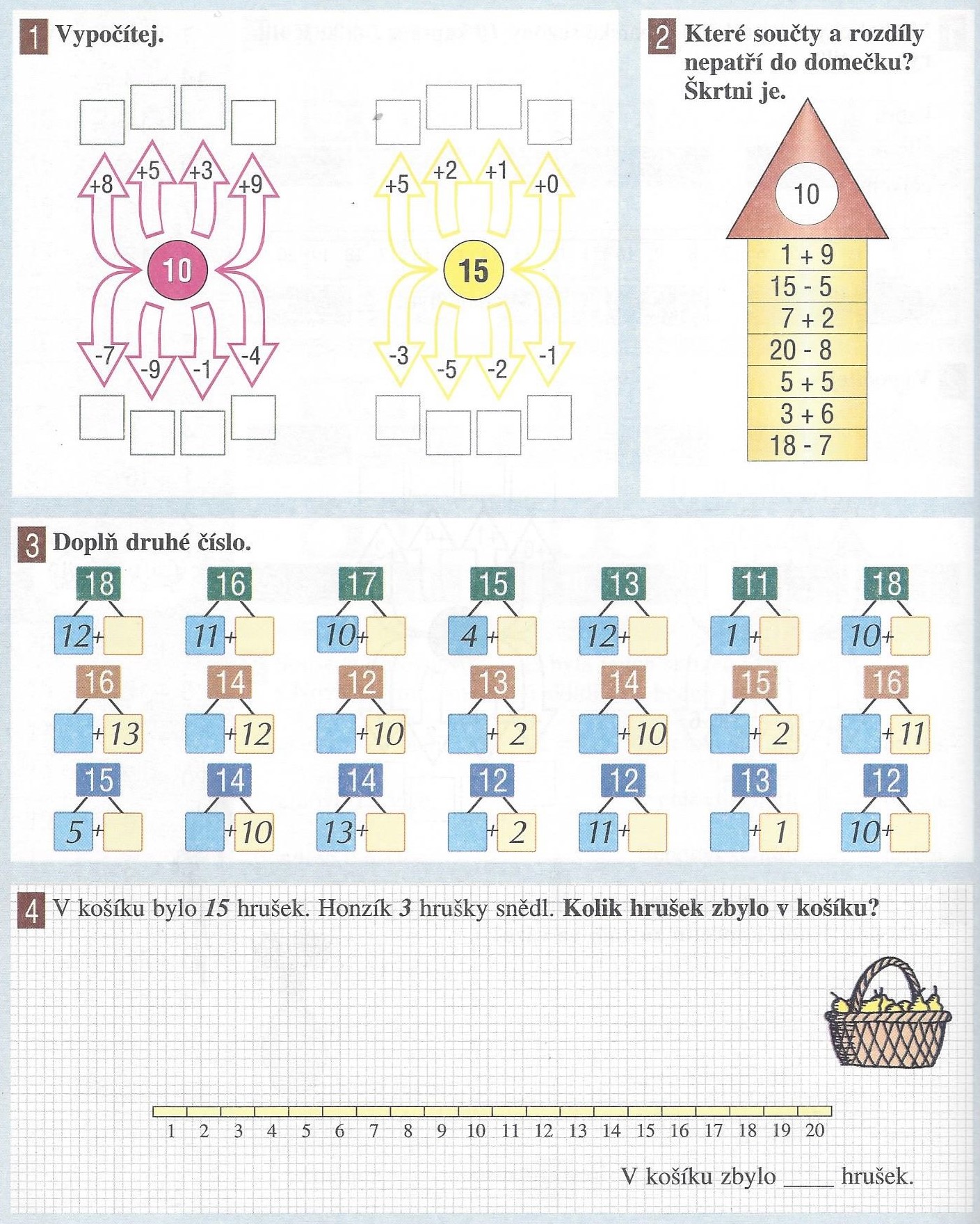 Anglický jazyk                   dagmar.petrekova@centrum.cz                tel. 720 159 096Hello children.   Tento týden se s některými z Vás potkám po deseti týdnech ve škole. Je mi moc líto, že ne při výuce ve Vaší třídě. Do konce školního roku budeme dál pokračovat v plnění úkolů týdenních plánů. V jedenáctém plánu se podíváme na první část nové lekce s názvem „Koupání“. Seznámíme se s šesti slovíčky, ke kterým Vám posílám výslovnost na videu, a pěknou novou písničku o koupání pro radost. Také mám pro Vás jeden pracovní list.Přeji Vám krásný nový týden, milé děti. Your teacher Odkaz na video výslovnosti slovíček „Bathtime“ – koupáníhttps://quizlet.com/132753672/happy-house-1-unit6-flash-cards/Odkaz na video písničky „The bathtime song“ – píseň do koupelehttps://www.youtube.com/watch?v=S9Tx2nu5WVAPracovní list – viz přílohaPracovní list              AJ                                         Jméno: …………………………………..Najdi věci na obrázku a pečlivě je vybarvi podle zadání:růžový kartáč na vlasy červený kartáček na zuby oranžové mýdlo zelený šampón modrý ručník žlutá kachnička Kolik věcí na obrázku dokážeš pojmenovat anglicky? Napiš jejich počet do čtverečku.                Pracovní list             M                                Jméno: ……………………………………                 Pracovní list                    ČJS                             Jméno: …………………………………Vybarvi domečky s pracovními dny žlutě, dny víkendu zeleně. Okna nech prázdná.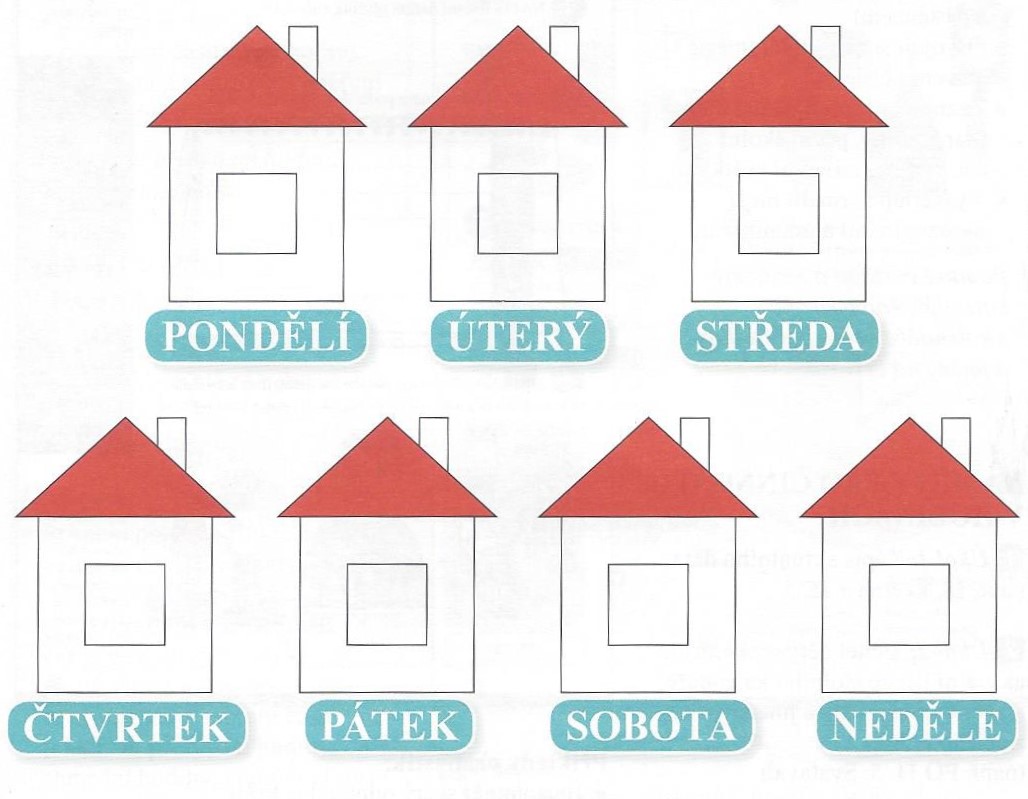 Dokresli:A) Jsem první den týdne. V mém domečku je v okně květina.B) Jsem předposlední den týdne. Z komína mého domečku se kouří.C) Jsem třetí den v týdnu. U mého domečku roste strom.D) Jsem poslední pracovní den v týdnu. V mém okně jsou modré záclony.                 Pracovní list                    ČJS                             Jméno: …………………………………Vybarvi domečky s pracovními dny žlutě, dny víkendu zeleně. Okna nech prázdná.Dokresli:A) Jsem první den týdne. V mém domečku je v okně květina.B) Jsem předposlední den týdne. Z komína mého domečku se kouří.C) Jsem třetí den v týdnu. U mého domečku roste strom.D) Jsem poslední pracovní den v týdnu. V mém okně jsou modré záclony.